АДМИНИСТРАЦИЯЗАКРЫТОГО АДМИНИСТРАТИВНО-ТЕРРИТОРИАЛЬНОГО ОБРАЗОВАНИЯ СОЛНЕЧНЫЙПОСТАНОВЛЕНИЕОБ УТВЕРЖДЕНИИ ПОРЯДКАУВЕДОМЛЕНИЯ ПРЕДСТАВИТЕЛЯ НАНИМАТЕЛЯ МУНИЦИПАЛЬНЫМИ СЛУЖАЩИМИ ЗАТО СОЛНЕЧНЫЙ О ВОЗНИКШЕМКОНФЛИКТЕ ИНТЕРЕСОВ ИЛИ О ВОЗМОЖНОСТИ ЕГО ВОЗНИКНОВЕНИЯВ соответствии с Федеральным законом от 02.03.2007 № 25-ФЗ «О муниципальной службе в Российской Федерации», частью 2 статьи 11 Федерального закона от 25 декабря 2008 г. № 273-ФЗ «О противодействии коррупции», Уставом ЗАТО Солнечный, администрация ЗАТО Солнечный,ПОСТАНОВЛЯЕТ:1. Утвердить Порядок уведомления представителя нанимателя муниципальными служащими ЗАТО Солнечный о возникшем конфликте интересов или о возможности его возникновения (приложение 1).2. Настоящее постановление подлежит опубликованию в газете «Городомля на Селигере» и размещению на сайте администрации ЗАТО Солнечный.        3. Настоящее Постановление вступает в силу со дня его подписания.         Глава администрации ЗАТО Солнечный                                                      В.А. Петров Приложение 1 к ПостановлениюАдминистрации ЗАТО Солнечныйот 12.02. 2016 г. г.  № 24ПОРЯДОК УВЕДОМЛЕНИЯ ПРЕДСТАВИТЕЛЯ НАНИМАТЕЛЯ МУНИЦИПАЛЬНЫМИ СЛУЖАЩИМИ ЗАТО СОЛНЕЧНЫЙ О ВОЗНИКШЕМ КОНФЛИКТЕ ИНТЕРЕСОВ ИЛИ О ВОЗМОЖНОСТИ ЕГО ВОЗНИКНОВЕНИЯ1. Настоящий Порядок определяет правила уведомления муниципальными служащими ЗАТО Солнечный представителя нанимателя в лице руководителя муниципального органа ЗАТО Солнечный, в котором указанные лица проходят муниципальную службу, о возникшем конфликте интересов или о возможности его возникновения.2. Муниципальные служащие ЗАТО Солнечный обязаны уведомить представителя нанимателя о возникшем конфликте интересов или о возможности его возникновения, как только им станет об этом известно.3. Уведомление о возникшем конфликте интересов или о возможности его возникновения (далее - уведомление), рекомендуемый образец которого предусмотрен приложением № 1 к настоящему Порядку, муниципальный служащий ЗАТО Солнечный составляет в письменном виде и представляет руководителю муниципального органа ЗАТО Солнечный, в котором указанное лицо проходит муниципальную службу, предварительно ознакомив с ним своего непосредственного руководителя.4. Регистрация уведомлений осуществляется секретарем комиссии по соблюдению требований к служебному поведению муниципальных служащих ЗАТО Солнечный  и урегулированию конфликта интересов в журнале регистрации уведомлений, рекомендуемый образец которого предусмотрен приложением № 2 к настоящему Порядку.5. Копия уведомления с отметкой о регистрации выдается муниципальному служащему ЗАТО Солнечный на руки под роспись в журнале регистрации уведомлений либо направляется по почте с уведомлением о получении.6. Уведомление с отметкой о регистрации в течение одного рабочего дня после его регистрации направляется председателем комиссии по соблюдению требований к служебному поведению муниципальных служащих ЗАТО Солнечный  и урегулированию конфликта интересов на рассмотрение представителю нанимателя в лице руководителя муниципального органа ЗАТО Солнечный.7. Проверка содержащихся в уведомлении сведений осуществляется по решению представителя нанимателя в лице руководителя муниципального органа ЗАТО Солнечный в соответствии с законодательством Российской Федерации.8. Уведомление и иные материалы, связанные с рассмотрением уведомления, приобщаются к личному делу муниципального служащего ЗАТО Солнечный.Приложение 1 к Порядку уведомления представителя нанимателя муниципальными служащими ЗАТО Солнечный о возникшем конфликте интересов или о возможности его возникновения Рекомендуемый образецУВЕДОМЛЕНИЕо возникшем конфликте интересов или о возможности его возникновения(наименование должности, ФИО руководителямуниципального органа ЗАТО Солнечный)от  (ф.и.о., занимаемая должность)    В  соответствии  с  частью   2  статьи  11  Федерального  закона  от  25  декабря 2008г.      №     273-ФЗ      «О      противодействии     коррупции»я, ___________________________________________________________________________,(Ф.И.О.)замещающий(ая)  должность муниципальной  службы ЗАТО Солнечный_____________________________________________________________________________,(наименование замещаемой должности, структурного подразделения муниципального органа)уведомляю о том, что:1) ___________________________________________________________________________;(описание личной заинтересованности, которая приводит или можетпривести к возникновению конфликта интересов)2) ___________________________________________________________________________(описание должностных обязанностей, на исполнение которых можетнегативно повлиять либо негативно влияет личная заинтересованность)3) ___________________________________________________________________________(предложения по урегулированию конфликта интересов)«__» _____________ 20__ г.              ___________             _________________________                                                                                  (подпись)                              (расшифровка подписи)Ознакомлен:___________________________________               ______________________________            (должность, Ф.И.О. руководителя                                                         (подпись, дата)    структурного подразделения в котором муниципальный служащий  проходит службу)Регистрационный номер вжурнале регистрации уведомлений             _______________________Дата регистрации уведомления                «__» __________ 20__ г.___________________________________              ________________________________         (фамилия, инициалы муниципального                                (подпись муниципального служащего,             служащего, зарегистрировавшего                                    зарегистрировавшего уведомление)                              уведомление)Приложение 2 к Порядку уведомления представителя нанимателя муниципальными служащими ЗАТО Солнечный о возникшем конфликте интересов или о возможности его возникновения Рекомендуемый образецЖУРНАЛрегистрации уведомлений о возникшем конфликте интересовили о возможности его возникновения12.02.2016_ЗАТО Солнечный№  24__№ п/пРегистрационный номер уведомленияДата регистрации уведомленияУведомление представленоУведомление представленоУведомление зарегистрированоУведомление зарегистрированоУведомление зарегистрированоОтметка о получении копии уведомления (копию получил, подпись) либо о направлении копии уведомления по почте№ п/пРегистрационный номер уведомленияДата регистрации уведомленияф.и.о.должностьф.и.о.должностьподпись123456789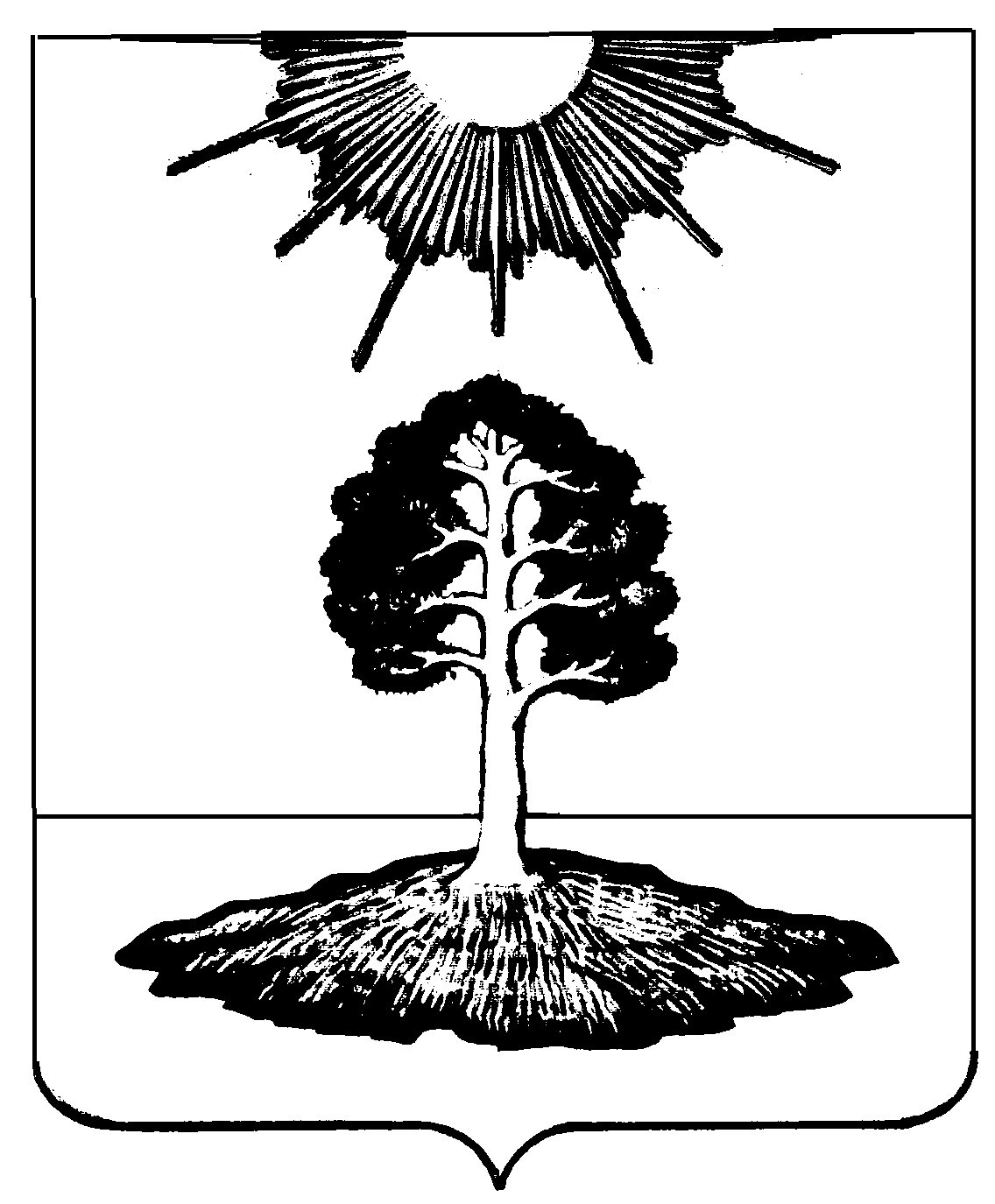 